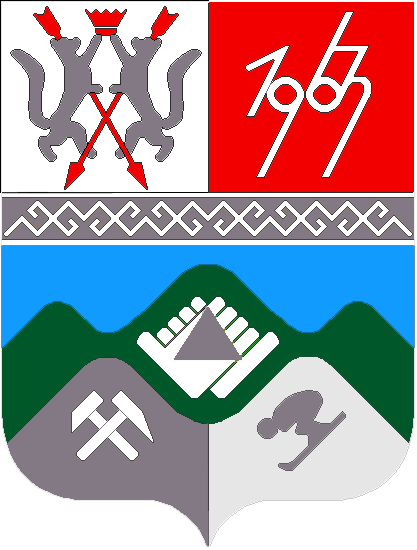 КЕМЕРОВСКАЯ ОБЛАСТЬТАШТАГОЛЬСКИЙ МУНИЦИПАЛЬНЫЙ РАЙОНАДМИНИСТРАЦИЯТАШТАГОЛЬСКОГО МУНИЦИПАЛЬНОГО РАЙОНАПОСТАНОВЛЕНИЕот «02» июня  2017 г. № 411-пО Порядке предоставления средств в форме иных межбюджетных трансфертов из бюджета муниципального образования «Таштагольский муниципальный район»  бюджету Кемеровской областиВ соответствии со статьями 8, 142, 154 Бюджетного кодекса Российской Федерации, пунктом 2 статьи 20 Закона Кемеровской области от 24.11.2005 г. № 134-ОЗ «О межбюджетных отношениях в Кемеровской области», администрация Таштагольского муниципального района постановляет:1. Утвердить Порядок предоставления средств в форме иных межбюджетных трансфертов из бюджета муниципального образования «Таштагольский муниципальный район»  бюджету Кемеровской области, согласно приложения к настоящему постановлению.2. Пресс-секретарю Главы Таштагольского муниципального района опубликовать настоящее постановление в газете «Красная Шория» и на официальном сайте Администрации «Таштагольского муниципального района» в информационно-телекоммуникационной сети Интернет.3. Контроль за исполнением настоящего постановления возложить на заместителя Главы Таштагольского муниципального района по социальным вопросам Л.Н. Рябченко.4. Настоящее постановление вступает в силу с момента его опубликования. Глава Таштагольскогомуниципального   района		 		                 В.Н. МакутаПриложениек постановлениюАдминистрации Таштагольскогомуниципального районаот                            2017 г. № -пПОРЯДОКпредоставления средств в форме иных межбюджетных трансфертов из бюджета муниципального образования «Таштагольский муниципальный район»  бюджету Кемеровской области1.Общие положенияНастоящий Порядок предоставления средств в форме иных межбюджетных трансфертов из бюджета муниципального образования «Таштагольский муниципальный район» бюджету Кемеровской области (далее – иные межбюджетные трансферты) разработан в соответствии со статьями 8, 142, 154 Бюджетного кодекса Российской Федерации, пунктом 2 статьи 20 Закона Кемеровской области от 24.11.2005 № 134-03 «О межбюджетных отношениях в Кемеровской области».Порядок и условия предоставления иных межбюджетных трансфертов2.1. Предоставление иных межбюджетных трансфертов из бюджета муниципального образования осуществляется в соответствии с заключенным соглашением между администрацией муниципального образования и Коллегией Администрации Кемеровской области.Порядок перечисления иных межбюджетных трансфертовСредства в форме иных межбюджетных трансфертов предоставляются в пределах бюджетных ассигнований, предусмотренных в бюджете муниципального образования на очередной финансовый год.Перечисление иных межбюджетных трансфертов осуществляется через лицевые счета получателей бюджетных средств, открытые в территориальном органе Федерального казначейства, для последующего перечисления в бюджет Кемеровской области.Не использованные по состоянию на 1 января текущего финансового года межбюджетные трансферты, полученные в форме иных межбюджетных трансфертов, имеющих целевое назначение, подлежат возврату в доход бюджета муниципального образования в течение первых 15 рабочих дней текущего финансового года.В соответствии с решением главного администратора бюджетных средств о наличии подтвержденной потребности в межбюджетных трансфертах, полученных в форме иных межбюджетных трансфертов, имеющих целевое назначение, не использованных в текущем финансовом году, средства в объеме, не превышающем остатка указанных межбюджетных трансфертов, могут быть возвращены в очередном финансовом году в доход бюджета Кемеровской области для финансового обеспечения расходов бюджета, соответствующих целям предоставления указанных межбюджетных трансфертов.Контроль за использованием иных межбюджетных трансфертовКонтроль за использованием иных межбюджетных трансфертов, а также контроль в отношении главных распорядителей (распорядителей) и получателей средств бюджета, которым предоставлены иные межбюджетные трансферты, осуществляют органы государственного (муниципального) финансового контроля.